Załącznik nr 4WZÓR FORMULARZA WNIOSKU O WYMIANĘ / WYDANIE NOWEJKARTY STAŁEGO POBYTU CZŁONKOWI RODZINY OBYWATELA ZJEDNOCZONEGO KRÓLESTWAStrona 1 z 7...........................................................................(pieczęć organu przyjmującego wniosek) / (stamp of the authority receiving the application) /(cachet de l'autorité qui reçoit la demande)....................................................................................rok / year / année	miesiąc / month / mois	dzień / day /jour(miejsce i data złożenia wniosku) /(place and date of submission of the application) / (lieu et date du dépôt de la demande)WNIOSEK*O WYMIANĘ / WYDANIE NOWEJ KARTY STAŁEGO POBYTUAPPLICATION FOR REPLACEMENT / THE ISSUE OF THE NEW PERMANENT RESIDENCE CARDDEMANDE DE D'ÉCHANGE / DÉLIVERANCE NOUVELLE DE LA CARTE DE SÉJOUR PERMANENT(niepotrzebne skreślić / delete as appropriate / rayer la mention inutile)do / to / à ........................................................................................................................................................(nazwa organu, do którego składany jest wniosek) /(name of the authority the application is submitted to) / (dénomination de l'autorité où la demande est déposée)DANE OSOBOWE / PERSONAL DATA / DONNÉES PERSONNELLESwypełnia wnioskodawca / to be filled in by the applicant / à remplir par le demandeurNazwisko (Nazwiska) / Surname (/ Surnames) / Nom (Noms):Nazwisko poprzednie / Previous surname / Nom précédents:Imię (imiona) / Name (names) / Prénom (prénoms):Imię ojca / Father's name / Prénom du père:Imię matki / Mother's name / Prénom de la mère:Data urodzenia / Date of birth / Date de naissance:8. Miejsce urodzenia / Place of birth / Lieu de naissance:rok / year / annéemiesiąc / month / moisdzień / day / jour7. Płeć / Sex / Sexe:*Kraj urodzenia (nazwa państwa) / Country of birth (name of the country) / Pays de naissance (appelation du pays):Obywatelstwo / Citizenship / Nationalité:Patrz: POUCZENIE - str. 7 / see: INSTRUCTION - page 7 / voir: INSTRUCTION - page 7.Strona 2 z 7Stan cywilny / Marital status / Situation de famille:*Numer PESEL (jeśli został nadany) / PESEL number (if granted) / Numéro PESEL (si attribué):DOKUMENT PODRÓŻY / TRAVEL DOCUMENT / DOCUMENT DE VOYAGESeria / Series / Série:Numer / Number / Numéro:Data wydania / Dateof issue / Date de délivrance:rok / year / annéemiesiąc / month / moisdzień / day / jourData upływu ważności / Expiry date / Date de validité:rok / year / annéemiesiąc / month / moisdzień / day / jourOrgan wydający / Issuing authority / Autorité de délivrance:Liczba wpisanych osób / Number of entered persons / Nombre de personnes inscrites:ADRES MIEJSCA POBYTU NA TERYTORIUM RZECZYPOSPOLITEJ POLSKIEJ / ADDRESS OF THE PLACE OF STAY IN THE TERRITORY OF THE REPUBLIC OF POLAND / ADRESSE DU SÉJOUR SUR LE TERRITOIRE DE LA RÉPUBLIQUE DE POLOGNEMiejscowość / City / Localité:Ulica / Street / Rue:Numer domu / House Number / Numéro du bâtiment:5. Kod pocztowy / Postal code / Code postal:4. Numer mieszkania / Apartment Number / Numéro d'appartement:ADRES MIEJSCA ZAMELDOWANIA NA TERYTORIUM RZECZYPOSPOLITEJ POLSKIEJ / REGISTERED ADDRESS IN THE TERRITORY OF THE REPUBLIC OF POLAND / ADRESSE DU DOMICILE SUR LE TERRITOIRE DE LA RÉPUBLIQUE DE POLOGNE(jeżeli wnioskodawca został zameldowany) / (if the applicant has the registered address) / (si le demandeur a été enregistré)(zaznaczyć znakiem „X” odpowiednią rubrykę) / (tick the appropriate box with “X”) / (mettre un “X” dans la case adéquate) na pobyt stały / permanent residence / séjour permanentna pobyt czasowy trwający ponad 2 miesiące / temporary residence of over 2 months / séjour temporaire de plus de 2 moisMiejscowość / City / Localité:Ulica / Street / Rue:Numer domu / House Number / Numéro du bâtiment:5. Kod pocztowy / Postal code / Code postal:4. Numer mieszkania / Apartment Number / Numéro d'appartement:Patrz: POUCZENIE - str. 7 / see: INSTRUCTION - page 7 / voir: INSTRUCTION - page 7.Strona 3 z 7*	UZASADNIENIE WNIOSKU / JUSTIFICATION OF THE APPLICATION / JUSTIFICATION DE LA DEMANDE(zaznaczyć znakiem „X” odpowiednią rubrykę) / (tick the appropriate box with „X”) / (mettre un „X” dans la case adéquate)Przyczyna wymiany karty stałego pobytu / Reason for replacement of the permanent residence card / Raison de l'échange de la carte de séjour permanent:zmiana danych w niej zamieszczonych / change of data contained in the document / changement des données incluses dans ledocumentuszkodzenie lub zaistnienie innej okoliczności utrudniającej ustalenie tożsamości posiadacza / damage of the document or other circumstances obstructing the identification of the holder / endommagement ou circonstances rendant impossible de constater l'identité du titulaireupływ terminu ważności / end of validity period / expiration de la validitéPrzyczyna wydania nowej karty stałego pobytu / Reason for the issue of the new permanent residence card / Raison de délivrance de la nouvelle carte de séjour permanentutrata dotychczas posiadanej karty stałego pobytu / loss of the permanent residence card held so far / perte de la carte de séjour permanent possédée jusqu'à presentkonieczność uzyskania nowej karty stałego pobytu w miejsce karty stałego pobytu członka rodziny obywatela UE / the need to obtain a new permanent residence card in place of the permanent residence card of a family member of EU citizen/ la nécessité d'obtenir une nouvelle carte de séjour permanent à la place de la carte de séjour permanent de membre de la famille d'un ressortissant de l'Union européennePoprzednia karta stałego pobytu / Former permanent residence card / La carte de séjour permanent:Seria / Series / Série:Data wydania / Date of issue / Date de délivrance:Data upływu ważności /Numer / Number / Numéro:rok / year / annéemiesiąc / month / moisdzień / day / jourExpiry date / Date de validité:rok / year / année	miesiąc / month / mois	dzień / day /jourOrgan wydający / Issuing authority / Autorité de délivrance:* Patrz: POUCZENIE - str. 7 / see: INSTRUCTION - page 7 / voir: INSTRUCTION - page 7.Strona 4 z 7Załączniki do wniosku / Annexes to the application / Pièces jointes à la demande:(załącza wnioskodawca) / (attached by the applicant) / (à joindre par le demandeur)1.	......................................................................................................................................................................................................................................................2.	......................................................................................................................................................................................................................................................3.	......................................................................................................................................................................................................................................................4.	......................................................................................................................................................................................................................................................5.	......................................................................................................................................................................................................................................................6.	......................................................................................................................................................................................................................................................7.	......................................................................................................................................................................................................................................................8.	......................................................................................................................................................................................................................................................9.	......................................................................................................................................................................................................................................................10.              ......................................................................................................................................................................................................................................................11.              ......................................................................................................................................................................................................................................................12.              ......................................................................................................................................................................................................................................................Oświadczam, że wszystkie dane zawarte we wniosku są zgodne z prawdą. / I hereby confirm that all data contained in the application are true. / Je déclare que toutes les données présentées dans la présente demande sont conformes à la vérité.Data i podpis wnioskodawcy / Date and signature of the applicant / Date et signature du demandeur:rok / year / annéemiesiąc / month / moisdzień / day / jour............................................................................(podpis) / (signature) / (signature)ADNOTACJE URZĘDOWE / OFFICIAL NOTES / ANNOTATIONS DE L'OFFICE(wypełnia organ przyjmujący wniosek) / (filled in by the authority receiving the application) / (à remplir par l'organe qui reçoit la demande)Data, imię, nazwisko, stanowisko służbowe i podpis osoby przyjmującej wniosek / Date, name, surname, function and signature of the person receiving the application / Date, prénom, nom, fonction et signature de la personne qui reçoit la demande:rok / year / annéemiesiąc / month / moisdzień / day / jour............................................................................(podpis) / (signature) / (signature)Patrz: POUCZENIE - str. 7/ see: INSTRUCTION - page 7 / voir: INSTRUCTION - page 7.Strona 5 z 7ADNOTACJE URZĘDOWE / OFFICIAL NOTES / ANNOTATIONS DE L'OFFICE(wypełnia organ przyjmujący wniosek) / (filled in by the authority processing the application) / (à remplir par l'organe chargée de l'instruction de la demande)Informacja o palcach, których odciski zostały umieszczone w karcie stałego pobytu (zaznaczyć krzyżykiem), lub przyczyna braku możliwości pobrania odcisków palców / Information about fingers, the prints of which were placed on a permanent residence card (tick as appropriate), or the reason of impossibility of taking fingerprints / L’information sur les doigts dont on a relevé les empreintes digitales, enregistrées sur la carte  de séjour  permanent (cochez  la case), ou la cause de  l’impossibilité de relever les empreintes digitales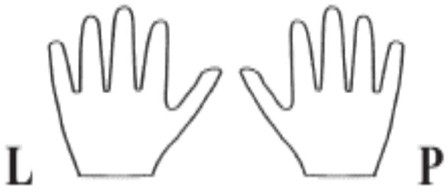 Data, imię, nazwisko, stanowisko służbowe i podpis osoby prowadzącej sprawę / Date, name, surname, function and signature of the person handling the case / Date, prénom, nom, fonction et signature du fonctionnaire qui instruit le dossier:rok / year / annéemiesiąc / month / moisdzień / day / jour............................................................................(podpis) / (signature) / (signature)Rodzaj decyzji / Type of the decision / Type de la décision:Data wydania decyzji / Date of issuing the decision / Décision dèlivrée le:rok / year / annéemiesiąc / month / moisdzień / day / jourNumer decyzji / Decision number / Numéro de la décision:Data i podpis osoby odbierającej decyzję / Date and signature of the person collecting the decision / Date et signature du destinataire de la décision:rok / year / annéemiesiąc / month / moisdzień / day / jour............................................................................(podpis) / (signature) / (signature)Wydana karta stałego pobytu / Issued permanent residence card / Carte de séjour permanentSeria / Series / Série:	Numer / Number / Numéro:Data wydania / Date of issue / Date de délivrance:rok / year / année	miesiąc / month / mois	dzień / day /jourData upływu ważności / Expiry date /Date de validité:rok / year / année	miesiąc / month / mois	dzień /day / jourOrgan wydający / Issuing authority / Autorité de délivrance:Data i podpis osoby odbierającej kartę stałego pobytu / Date and signature of the person receiving the permanent residence card / Date et signature du destinataire de la carte de séjour permanent:rok / year / annéemiesiąc / month / moisdzień / day / jour.............................................................................(podpis) / (signature) / (signature)* Patrz: POUCZENIE - str. 7/ see: INSTRUCTION - page 7 / voir: INSTRUCTION - page 7.Strona 6 z 7WZÓR PODPISU / SIGNATURE SPECIMEN / SPÉCIMEN DE SIGNATURE*(podpis wnioskodawcy / applicant's signature / signature du demandeur)* Patrz: POUCZENIE - str. 7/ see: INSTRUCTION - page 7 / voir: INSTRUCTION - page 7.Strona 7 z 7* POUCZENIE / INSTRUCTION / INSTRUCTIONWniosek dotyczy członka rodziny obywatela Zjednoczonego Królestwa Wielkiej Brytanii i Irlandii Północnej, jeżeli członek rodziny nie posiada obywatelstwa ww. państwa i jest objęty Umową o Wystąpieniu Zjednoczonego Królestwa Wielkiej Brytanii i Irlandii Północnej z Unii Europejskiej i Europejskiej Wspólnoty Energii Atomowej.The application concerns a family member of a citizen of the United Kingdom of Great Britain and Northern Ireland, if the family member is not a citizen of the above-mentioned state and is covered by the Agreement on the Withdrawal of the United Kingdom of Great Britain and Northern Ireland from the European Union and the European Atomic Energy Community.La demande concerne un membre de famille d'un ressortissant d'u Royaume-Uni de Grande-Bretagne et d'Irlande du Nord s'il n'a pas nationalité de État visés ci-dessus et est couvert par l'Accord sur le retrait du Royaume-Uni de Grande-Bretagne et d'Irlande du Nord de l'Union européenne et de la Communauté européenne de l'énergie atomique.Wniosek dotyczy tylko jednej osoby. The application refers to only one person. Demande ne concerne qu'une personne.Należy wypełnić wszystkie wymagane rubryki. W przypadku braku niezbędnych danych wniosek może być pozostawiony bez rozpoznania.All required fields should be filled in. If necessary data are missed the application may be left unprocessed.Il faut remplir toutes les cases exigées. En cas d'absence des données nécessaires, la demande peut rester sans instruction.Formularz należy wypełnić czytelnie, drukowanymi literami wpisywanymi w odpowiednie kratki.The application should be filled in eligibly, in capital letters entered into the appropriate boxes. Le formulaire doit être rempli lisiblement, en majuscules inscrites dans les cases correspondantes.Części A, B, C, D i E wypełnia wnioskodawca.Parts A, B, C, D and E should be filled in by the applicant. Les parties A, B, C, D et E sont à remplir par le demandeur.Część F wypełnia organ przyjmujący wniosek.Part F shall be filled in by the authority receiving the application. La partie F est à remplir par l'autorité recevant la demande.Część G wypełnia organ rozpatrujący wniosek.Part G shall be filled in by the authority processing the application.La partie G est à remplir par l'autorité chargée de l'instruction de la demande.W części A w rubryce „płeć” wpisać M - dla mężczyzny, K - dla kobiety; w rubryce „stan cywilny” należy użyć sformułowań: panna, kawaler, mężatka, żonaty, rozwiedziona, rozwiedziony, wdowa, wdowiec, wolny, wolna.In part A in the ”sex” field ”M” should be entered for a male and ”K” for women; in ”marital status” fields the following terms should be used: unmarried, married, divorced, widow(er), single.Dans la partie A, à la case „sexe” - inscrire „M” pour homme, „K” pour femme; rubrique „situation de famille”, utilisez une des formulations suivantes: célibataire, mariée, marié, divorcée, divorcé, veuve, veuf, libre.Część H nie wypełnia osoba, która do dnia złożenia wniosku nie ukończyła 13. roku życia lub która z powodu swojej niepełnosprawności nie może złożyć podpisu samodzielnie. Podpis nie może wychodzić poza ramki.Part H is completed by a literate Applicant. The signature may not exceed the provided space.La partie H est à remplir par le demandeur qui sait écrire. La signature ne doit pas dépasser le cadreNumer systemowy osoby / System number of the person /Numéro de la personne dans le système /Numer systemowy wniosku /System number of the application / Numéro de la demande dans le système /